      ПРОЕКТ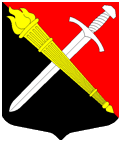                                         СОВЕТ ДЕПУТАТОВ                                   ПРОЕКТмуниципальное образование Тельмановское сельское поселение Тосненского района Ленинградской области                    РЕШЕНИЕ № ___               ПРОЕКТПринято советом депутатов «___» _______ 2021 годаО материальном стимулировании (поощрении) муниципальной управленческой команды за счет иного межбюджетного трансферта бюджета муниципального образования Тосненский район Ленинградской области в 2021 году бюджету муниципального образования Тельмановское сельское поселение Тосненского района Ленинградской области на цели поощрения муниципальных управленческих командВ соответствии с постановлением Правительства Ленинградской области от 23 декабря 2020 года № 849 «Об утверждении методики распределения иных межбюджетных трансфертов местным бюджетам Ленинградской области на цели поощрения муниципальных управленческих команд и правил их предоставления», решением совета депутатов муниципального образования Тосненский район Ленинградской области от 23.09.2021 № 115 «О внесении изменений в решение совета депутатов муниципального образования Тосненский район Ленинградской области от 23.12.2020 № 83 «О бюджете муниципального образования Тосненский район Ленинградской области на 2021 год и на плановый период 2022 и 2023 годов» (с учетом изменений, внесенных решениями совета депутатов муниципального образования Тосненский район Ленинградской области от 24.03.2021 № 97, от 28.06.2021 № 108), совет депутатов муниципального образования Тельмановское сельское поселение Тосненского района Ленинградской областиРЕШИЛ:1. Утвердить порядок поощрения муниципальной управленческой команды за счет иного межбюджетного трансферта бюджета муниципального образования Тосненский район Ленинградской области в 2021 году бюджету муниципального образования Тельмановское сельское поселение Тосненского района Ленинградской области на цели поощрения муниципальных управленческих команд (приложение).2. Настоящее решение вступает в силу с момента его принятия.	Глава муниципального образования                                              Н.Б.Егорова                                                                                   Приложение                                                            к решению совета депутатов                                                              муниципального образования Тельмановское сельское поселение Тосненского района Ленинградской областиот ___________2021 г. № _____Порядок поощрения муниципальной управленческой команды за счет иного межбюджетного трансферта бюджета муниципального образования Тосненский район Ленинградской области в 2021 году бюджету муниципального образования Тельмановское сельское поселение Тосненского района Ленинградской области на цели поощрения муниципальных управленческих командНастоящий Порядок поощрения муниципальной управленческой команды за счет иного межбюджетного трансферта из областного бюджета Ленинградской области бюджету муниципального образования Тосненский район Ленинградской области на цели поощрения муниципальных управленческих команд (далее - Порядок) разработан в соответствии постановлением Правительства Ленинградской области от 23 декабря 2020 года № 849 «Об утверждении методики распределения иных межбюджетных трансфертов местным бюджетам Ленинградской области на цели поощрения муниципальных управленческих команд и правил их предоставления, Положения о порядке формирования фонда оплаты труда в органах местного самоуправления муниципального образования Тельмановское сельское поселение Тосненского района Ленинградской области в новой редакции, утвержденного решением совета депутатов муниципального образования Тельмановское сельское поселение Тосненского района Ленинградской области от 27.12.2017 № 17 (далее–Порядка формирования фонда оплаты труда).Порядок устанавливает правила осуществления поощрения муниципальной управленческой команды муниципального образования Тельмановское сельское поселение Тосненского района Ленинградской области за счет иного межбюджетного трансферта из бюджета муниципального образования Тосненский район Ленинградской области Ленинградской области бюджету муниципального образования Тосненский район Ленинградской области на цели поощрения муниципальных управленческих команд (далее –иной межбюджетный трансферт).Для целей настоящего Порядка в состав муниципальной управленческой команды входят:- лица, замещавшие муниципальные должности в органах местного самоуправления муниципального образования Тельмановское сельское поселение Тосненского района Ленинградской области, по состоянию на последний рабочий день 2020года;-  лица, замещавшие должности муниципальной службы в органах местного самоуправления муниципального образования Тельмановское сельское поселение Тосненского района Ленинградской области по состоянию на последний рабочий день 2020 года;- лица, замещавшие должности, не являющиеся должностями муниципальной службы в органах местного самоуправления муниципального образования Тельмановское сельское поселение Тосненского района Ленинградской области по состоянию на последний рабочий день 2020 года;При этом вышеуказанные лица муниципальной управленческой команды должны продолжать находиться в штатах органов местного самоуправления муниципального образования Тельмановское сельское поселение Тосненского района Ленинградской области на 24 сентября 2021 года.Объем бюджетных ассигнований, направляемый на поощрение муниципальной управленческой команды, указанной в пункте 3 настоящего Порядка, определяется исходя из фактической численности работников органов местного самоуправления на последний рабочий день 2020 года и продолжающих работать в штатах органов местного самоуправления муниципального образования Тосненский район Ленинградской области на 24 сентября 2021 года, и до 90 процентов должностных окладов специалистов по действующему штатному расписанию органов местного самоуправления муниципальных образований Тосненского района Ленинградской области.    Поощрение, предусмотренное настоящим Порядком, за счет иного межбюджетного трансферта осуществляется в качестве предоставления иных выплат, планирование фонда оплаты труда на которые в соответствии с положениями Порядка формирования фонда оплаты труда, осуществляется сверх средств, предусмотренных Порядком формирования фонда оплаты труда. При этом страховые взносы на указанные выплаты осуществляются за счет средств бюджета муниципального образования Тельмановское сельское поселение Тосненского района Ленинградской области.Выплаты имеют единовременный характер и включаются в расчет средней заработной платы и других денежных выплат в соответствии с действующим законодательством.  Основанием для определения размера выплаты является: для лиц, замещающих муниципальные должности и лиц замещающих должности, не являющиеся должностями муниципальной службы в аппарате по обеспечению деятельности совета депутатов - решение совета депутатов муниципального образования Тельмановское сельское поселение Тосненского района Ленинградской области, для муниципальных служащих и лиц, замещающих должности, не являющиеся должностями муниципальной службы в администрации МО Тельмановское СП  – правовой акт представителя нанимателя.